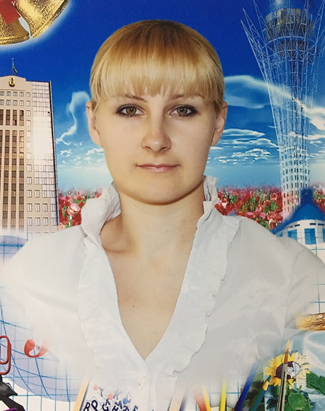 Крюкова-Аверьянова Елена Павловна,учитель начальных классов,ОСШ №17 имени Лермонтова,образование высшее,общий педагогический стаж -12 лет,первая квалификационная категорияг. ШымкентР.Д. Киплинг. Рикки – Тикки – ТавиПредметЧтениеЧетверть                Урок № Третья             Четверть                Урок № Третья             Четверть                Урок № Третья             Класс 4Ссылки Учебник «Литература» для 4 класса, хрестоматия,  дополнительная литература, презентацияУчебник «Литература» для 4 класса, хрестоматия,  дополнительная литература, презентацияУчебник «Литература» для 4 класса, хрестоматия,  дополнительная литература, презентацияУчебник «Литература» для 4 класса, хрестоматия,  дополнительная литература, презентацияЦели урока - обеспечить усвоение учащимися содержания произведения  Р. Киплинга «Рикки-Тикки-Тави», совершенствовать навыки сознательного беглого  чтения; - развивать умение преодолевать трудности, владеть собой; воображение; - воспитывать доброту в отношениях с окружающими; интерес к чтению- обеспечить усвоение учащимися содержания произведения  Р. Киплинга «Рикки-Тикки-Тави», совершенствовать навыки сознательного беглого  чтения; - развивать умение преодолевать трудности, владеть собой; воображение; - воспитывать доброту в отношениях с окружающими; интерес к чтению- обеспечить усвоение учащимися содержания произведения  Р. Киплинга «Рикки-Тикки-Тави», совершенствовать навыки сознательного беглого  чтения; - развивать умение преодолевать трудности, владеть собой; воображение; - воспитывать доброту в отношениях с окружающими; интерес к чтению- обеспечить усвоение учащимися содержания произведения  Р. Киплинга «Рикки-Тикки-Тави», совершенствовать навыки сознательного беглого  чтения; - развивать умение преодолевать трудности, владеть собой; воображение; - воспитывать доброту в отношениях с окружающими; интерес к чтениюРезультаты обучения  для учащихсяФормирование представлений о  литературных сказках в процессе чтения и анализа произведенийФормирование представлений о  литературных сказках в процессе чтения и анализа произведенийФормирование представлений о  литературных сказках в процессе чтения и анализа произведенийФормирование представлений о  литературных сказках в процессе чтения и анализа произведенийОсновные  идеи,  отработанные  по теме урока Использование мультимедийного проектора, выполнение постера для выделения главного по теме, знакомство с работой в новых стратегиях, групповая работа.Использование мультимедийного проектора, выполнение постера для выделения главного по теме, знакомство с работой в новых стратегиях, групповая работа.Использование мультимедийного проектора, выполнение постера для выделения главного по теме, знакомство с работой в новых стратегиях, групповая работа.Использование мультимедийного проектора, выполнение постера для выделения главного по теме, знакомство с работой в новых стратегиях, групповая работа.Этапы урока ВремяДеятельность учителяДеятельность учащихсяДеятельность учащихся1.Психологический настрой .3 минВ начале нашего урока я бы хотела, чтобы вы вспомнили одну замечательную пословицу: Чтение - вот лучшее. - Закончите фразу.- А кого мы называем хорошим, серьезным читателем? (Человека, который хорошо читает, понимает прочитанное, знает и любит книги и умеет их самостоятельно)(Человека, который хорошо читает, понимает прочитанное, знает и любит книги и умеет их самостоятельно)2.Вызов5 мин- Прием «Корзина идей».На доске записано предложение: «Какие поступки надо совершить, чтобы прослыть самым смелым?». Ученикам предлагается ответить одним словом, записать его на чистом листе. Записанные учащимися ответы складываются в «Корзину идей».Обсуждая свои ответы, ученики приходят к выводу: «Не надо бояться совершать поступки, которые помогают другим».Высказывают предположенияСамостоятельно выводят тему урока: Формулируют цельОтветы учащихсяОбсуждая свои ответы, ученики приходят к выводу: «Не надо бояться совершать поступки, которые помогают другим».Высказывают предположенияСамостоятельно выводят тему урока: Формулируют цельОтветы учащихся3.Осмысление4. Мотивация.  5.Работа в группах 6.Синквейн7.Тестирование8. Итог урока:9. Итог работы над литературным произведением10.Рефлексия: Ассоциативные параллели.32 минПодготовка учащихся к активному и сознательному усвоению нового материала. - Из какого произведения эти герои: Шер-Хан, Акела, Багира, Балу, Каа? - Какое произведение Р. Киплинга мы читали в третьем классе? (Маугли)- Хотелось бы вам узнать ещё о других героях Редьярда Киплинга?Сегодня мы продолжим знакомство с произведениями великих писателей о детях и для детей. Тема урока: Редьярд Киплинг "Рикки-Тикки-Тави".- Познакомимся поближе с автором замечательных историй, сказок для детей и взрослых, писателем и поэтом Редьярдом Киплингом.- Наша задача - узнать, какая великая тайна и красота таятся в сказке Р. Киплинга "Рикки-Тикки-Тави".4. Слово о писателе. 
Джозеф Редьярд Киплинг – английский писатель и поэт (1865-1933) С момента появления первых переводов произведений Киплинга на русском языке его талант был замечен и признан читателями. А. И. Куприн так отмечал яркость своеобразие литературного дарования английского писателя: «Он оригинален, как никто другой. Могущество средств, которыми он обладает в своем творчестве, прямо неисчерпаемо. Работа над синквейном.1группа Рикки-тикки- тави2 группа Нагайна3 группа Тедди4группа Дарзи5 группа Наг- Проверить работу с синквейном..(работа в тетради)1) Рикки был мангуст +2) Действие происходило в посёлке Сигаули +.3) Боевой клич мангуста был ого-го –4) Было наводнение +5) После наводнения мангуст был мёртв –6) Матери понравилось, что Рикки спит рядом с Тедди –7) Наг – это кобра +8) Нагайна – это сестра Нага –9) Рикки был очень любопытен +Проводится самопроверка и самооценка.-Каков же внутренний мир Нагайны? (Навредить)- А какой внутренний мир Рикки-Тикки-Тави? (Пока враги живы, не мог спокойно жить. Готов прийти на помощь человеку).- Мы завершаем работу над сказкой: познакомились с её содержанием, проанализировали эпизоды, дали характеристику героям, работали над их внутренним миром.Викторина (слайды) -резерв Мы с вами работали над сказкой об Индии. А главным архитектурным украшением Индии являются храмы.- И мне хочется рассказать вам одну притчу, а вы подумайте над ней, над её скрытым смыслом и ответьте на мои вопросы.Слайд   с храмом Индии.-Чтение притчи о строителях храма (учитель).ПритчаШел мудрец, а навстречу ему три человека, которые везли под горячим солнцем тележки с камнями для строительства. Мудрец остановился и задал каждому по вопросу.У первого спросил: «Что, ты, делал целый день?»И тот с ухмылкой ответил, что целый день возил проклятые камни.У второго мудрец спросил: «А что, ты, делал целый день?» И тот ответил: «а я добросовестно выполнял свою работу».А третий улыбнулся, его лицо засветилось радостью: «А я принимал участие в строительстве храма!»- Ребята, давайте мы попробуем с вами оценить каждый свою работу за урок..- Кто работал на сегодняшнем уроке как первый рабочий?-А кто как второй?-А кто как третий?Самостоятельная работаПовторение о Киплинге: Давайте вспомним, что же это за человек Р. Киплинг?В какой стране он родился и жил? ( Индии, в Англии).В какое время? (19 в начале 20 века).О чём написаны лучшие произведения Киплинга? (о животных, о дружбе животных и человека).В какие страны любил путешествовать писатель? (В экзотические, например, в Индию).Какие произведения Киплинга вы знаете? (посмотрите на выставку).Где происходит действие рассказа « Рикки-тикки-тави»? (в Индии).4 Доклад о мангусте: (слайд)О каком же животном этот рассказ?Доклад:Мангуст – это хищник. Длина его тела равна примерно 65 см, хвост длиной 50 см. Шерсть серо-коричневая. Хвост покрыт длинными волосами. По-другому мангуста называют Фараонова крыса. Живёт в Африке, Азии, на юге Европы. Обитает в зарослях кустарника, около жилья человека. Охотится ночью. Питается змеями, мышами, птицами, насекомыми.Деление на группы: (имена Героев)1 группа – Чтение 1части - составление постера, план, рисунок, пересказ.2 группа – Чтение 2части - составление постера, план, рисунок, пересказ3 группа - Чтение 3части - составление постера, план, рисунок, пересказ4 группа - Чтение 4части - составление постера, план, рисунок, пересказ5 группа - Чтение 5части - составление постера, план, рисунок, пересказ(Выступления групп)6. Физминутка «Фотоглаз». (2мин)Это упражнение на развитие внимания и зрительной памяти.Показываем плакат 1 мин. Если есть слово – встаём. Если нет - сидим.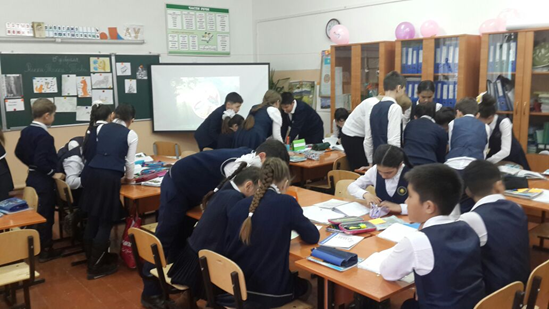 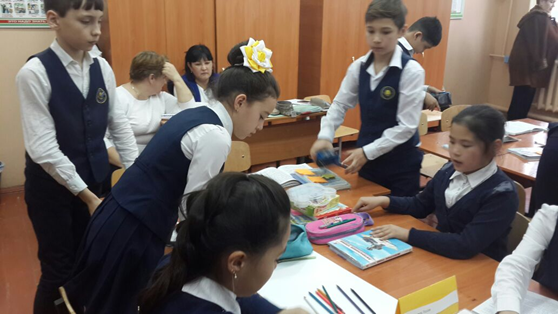 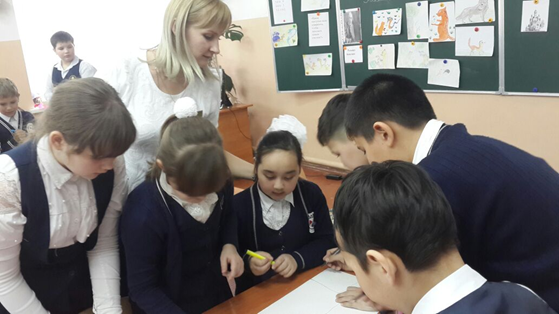 Самостоятельная работаПовторение о Киплинге: Давайте вспомним, что же это за человек Р. Киплинг?В какой стране он родился и жил? ( Индии, в Англии).В какое время? (19 в начале 20 века).О чём написаны лучшие произведения Киплинга? (о животных, о дружбе животных и человека).В какие страны любил путешествовать писатель? (В экзотические, например, в Индию).Какие произведения Киплинга вы знаете? (посмотрите на выставку).Где происходит действие рассказа « Рикки-тикки-тави»? (в Индии).4 Доклад о мангусте: (слайд)О каком же животном этот рассказ?Доклад:Мангуст – это хищник. Длина его тела равна примерно 65 см, хвост длиной 50 см. Шерсть серо-коричневая. Хвост покрыт длинными волосами. По-другому мангуста называют Фараонова крыса. Живёт в Африке, Азии, на юге Европы. Обитает в зарослях кустарника, около жилья человека. Охотится ночью. Питается змеями, мышами, птицами, насекомыми.Деление на группы: (имена Героев)1 группа – Чтение 1части - составление постера, план, рисунок, пересказ.2 группа – Чтение 2части - составление постера, план, рисунок, пересказ3 группа - Чтение 3части - составление постера, план, рисунок, пересказ4 группа - Чтение 4части - составление постера, план, рисунок, пересказ5 группа - Чтение 5части - составление постера, план, рисунок, пересказ(Выступления групп)6. Физминутка «Фотоглаз». (2мин)Это упражнение на развитие внимания и зрительной памяти.Показываем плакат 1 мин. Если есть слово – встаём. Если нет - сидим.5 мин- Что повторили сегодня на уроке?  Что узнали нового? - Подведите итоги оценки. Отвечают на вопросыОценивают в группе по критериямОтвечают на вопросыОценивают в группе по критериямИсточники, оснащение  и оборудование: Учебники, раздаточный материал, мультимедийное оборудование, бумага А-4, фломастеры, листы с вопросамиУчебники, раздаточный материал, мультимедийное оборудование, бумага А-4, фломастеры, листы с вопросамиУчебники, раздаточный материал, мультимедийное оборудование, бумага А-4, фломастеры, листы с вопросамиУчебники, раздаточный материал, мультимедийное оборудование, бумага А-4, фломастеры, листы с вопросамиПоследующие  задания  и чтение  Домашнее задание: Дома прочитайте рассказ , научитесь читать его выразительно.сделайте иллюстрацию понравившегося отрывка Домашнее задание: Дома прочитайте рассказ , научитесь читать его выразительно.сделайте иллюстрацию понравившегося отрывка Домашнее задание: Дома прочитайте рассказ , научитесь читать его выразительно.сделайте иллюстрацию понравившегося отрывка Домашнее задание: Дома прочитайте рассказ , научитесь читать его выразительно.сделайте иллюстрацию понравившегося отрывкаАнализ  и оценивание урокаИзменения к уроку